附件2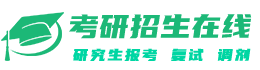 国家体育总局体育科学研究所2023年硕士研究生招生考试科目类别门类一级学科名称二级学科名称考试科目学术型硕士教育学（04）体育学（0403）体育人文社会学（040301）101思想政治理论201英语（一）611体育基本理论及体育管理学学术型硕士教育学（04）体育学（0403）运动人体科学（040302）101思想政治理论201英语（一）612运动生理学及运动解剖学学术型硕士教育学（04）体育学（0403）体育教育训练学（040303）101思想政治理论201英语（一）613运动生理学及运动训练学学术型硕士医学（10）临床医学（1002）运动医学（100216）101思想政治理论201英语（一）624临床医学综合（西医）类别专业学位名称专业学位名称研究领域考试科目专业型硕士体育（0452）体育（0452）体育教学（045201）101思想政治理论204英语（二）346体育综合专业型硕士体育（0452）体育（0452）运动训练（045202）101思想政治理论204英语（二）346体育综合专业型硕士体育（0452）体育（0452）竞赛组织（045203）101思想政治理论204英语（二）346体育综合专业型硕士体育（0452）体育（0452）社会体育指导（045204）101思想政治理论204英语（二）346体育综合专业型硕士体育（0452）体育（0452）运动康复（0452Z1）101思想政治理论204英语（二）346体育综合